Phelps County Fair 	 1947-2018 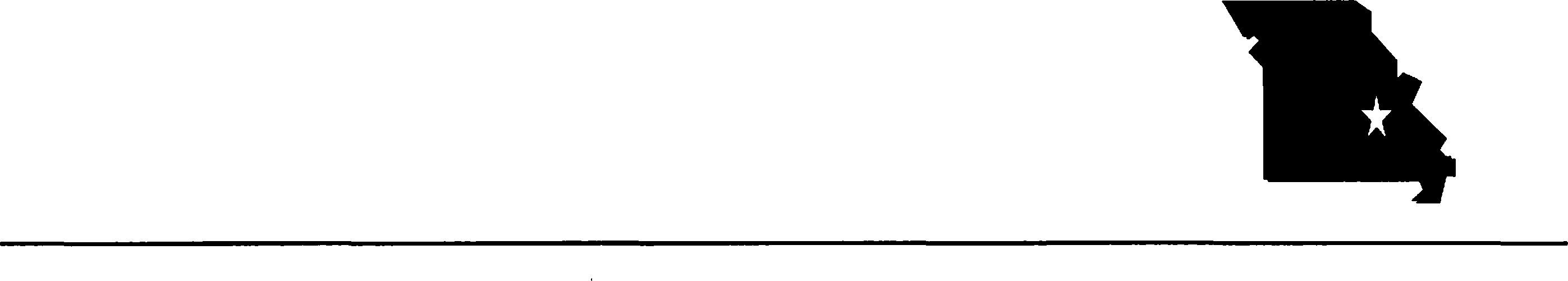 www.phelpscountyfair.com Phelps County Fair Concession Vendor Contract Fair dates: August 1-4, 2018Please read the 2018 Rules and Regulations carefully. If you agree with all of the Rules and Regulations and would like to apply for a concession vendor spot, please complete contract. Legal Name of Business _________________________________________________________________Contact Person: _______________________________ Email Address: ____________________________________ Address:_____________________________________________________________________________________City:___________________________________  State:____________  Zip: ______________Phone Number: _____________________________  Cell Phone Number:_________________________________Food to be sold (be specific): _______________________________________________________________________________________________________________________________________________________________________________________________________________________________________________________________________________________Due to contractural issues, no organization can sell:Popcorn (Kettle Corn is OK)                    - Hot Dogs		- Drinks of any kind               - Hamburgers/Cheeseburgers                  - Curly fries/potatoes/ribbon friesPhelps County Fair does not promote duplicate food sales but is not responsible for like-products in concession vendor booths. Menu with prices must be submitted with the application for approval.Season Passes (maximum of 2 included in agreement: if more are needed, they MUST BE PURCHASED)        $_____________Additional Passes                                                                         $25 per pass X ____________passes = $_____________Booth Rental is FREE but must provide dimension of area needed       (_______ft X _______ft)     = $___FREE______Electric                                                                                                                                                               = $___40________Number of electrical outlets needed:________amps/volts needed:______*****Phelps County Fair reserves the right to limit number of outlets*****Overnight on-site camping                                                                                              $40 (optional)   = $_____________                                                                                                                                                            TOTAL = $__________By signing below, the vendor acknowledges that he/she has read, agrees with, and will abide by the Phelps County Fair 2018 Rules and Regulations, including food sales by ticket only. The vendor agrees to abide by these and all other regulations of the city, county and state. Vendor Name: (print) __________________ Date: ____ Signature: --------------------------------	12860 Hwy 63 South 	Rolla, MO 65401 Keep a copy for your records before mailing the completed contract and payment of fees by July 2, 2018. Mail to: Phelps County Fair Concession Coordinator Charles Smith P.O. Box 711Rolla, MO 65402 Phone Information: (573) 578-7038 or email: csmith038@drury.edu If the Phelps County Fair does not receive your contract by July 2, 2018, we will assume that you are not interested in being part of the 2018 Phelps County Fair. 	Items to be returned no later than July 2, 2018: 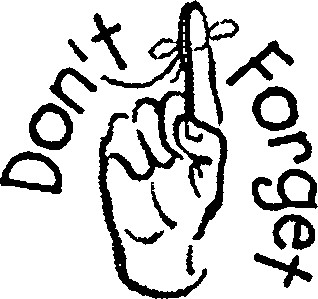 Completed application Menu with prices. (Prices may be adjusted no later than July 19, 2018) Copy of insurance certificate with Phelps County Fair named as additional insured Check made payable to Phelps County Fair for additional season passes, electric, etc. Pick up concession vendor packet in the office the first day of the fair.               Thank you. We look forward to working with you at this year's fair. 